Supplementary MaterialSupplementary Table 1. Demographics, genetic and clinical features for each patient.Abbreviations: Pt=patient; bvFTD=behavioural variant frontotemporal dementia; nfPPA=non-fluent primary progressive aphasia; F=Female; M=Male; ACE-R= Addenbrooke’s Cognitive Examination RevisedSupplementary Table 2. Demographics of the two age- and sex-matched control groups compared to each patient in radioligand-specific tests. Age, years of education, and ACE-R scores were compared between the two groups of controls with independent-samples t-tests, while sex was compared with the Chi-square test.Abbreviations: F/M= female/male; SD=standard deviation; ACE-R= Addenbrooke’s Cognitive Examination RevisedSupplementary Table 3. [11C]PK11195 binding potential (BPND) values and Z-scores (Z) for brain regions with statistically significant increased BPND in each patient (Pt) compared to controls at p < 0.05 uncorrected (tests surviving FDR correction are in bold). Mean and standard deviation (SD) BPND values for controls are also reported.Abbreviations: L=Left; R=RightSupplementary Table 4. [18F]AV1451 binding potential (BPND) values and Z-scores (Z) for brain regions with statistically significant increased BPND in each patient (Pt) compared to controls at p < 0.05 uncorrected (tests surviving FDR correction are in bold). Mean and standard deviation (SD) BPND values for controls are also reported.Abbreviations: L=Left; R=RightSupplementary Figure 1. Axial slices of the [11C]PK11195 (left) and [18F]AV-1451 (right) binding potential (BPND) maps for each patient (A-G). For comparison, the last row shows the corresponding average BPND maps across 15 controls. Patients A and B are MAPT mutation carriers; cases C and D are patients with GRN mutations; and patients E, F and G are C9orf72 mutation carriers. The BPND maps were spatially normalised to ICBM 152 2009a space, masked and smoothed (isotropic 6mm full width at half maximum Gaussian). The BPND maps are overlaid on the ICBM 152 2009a T1 MR template and the slices are reported in the neurological display convention (left on the left). The BPND scale applies to both radioligands.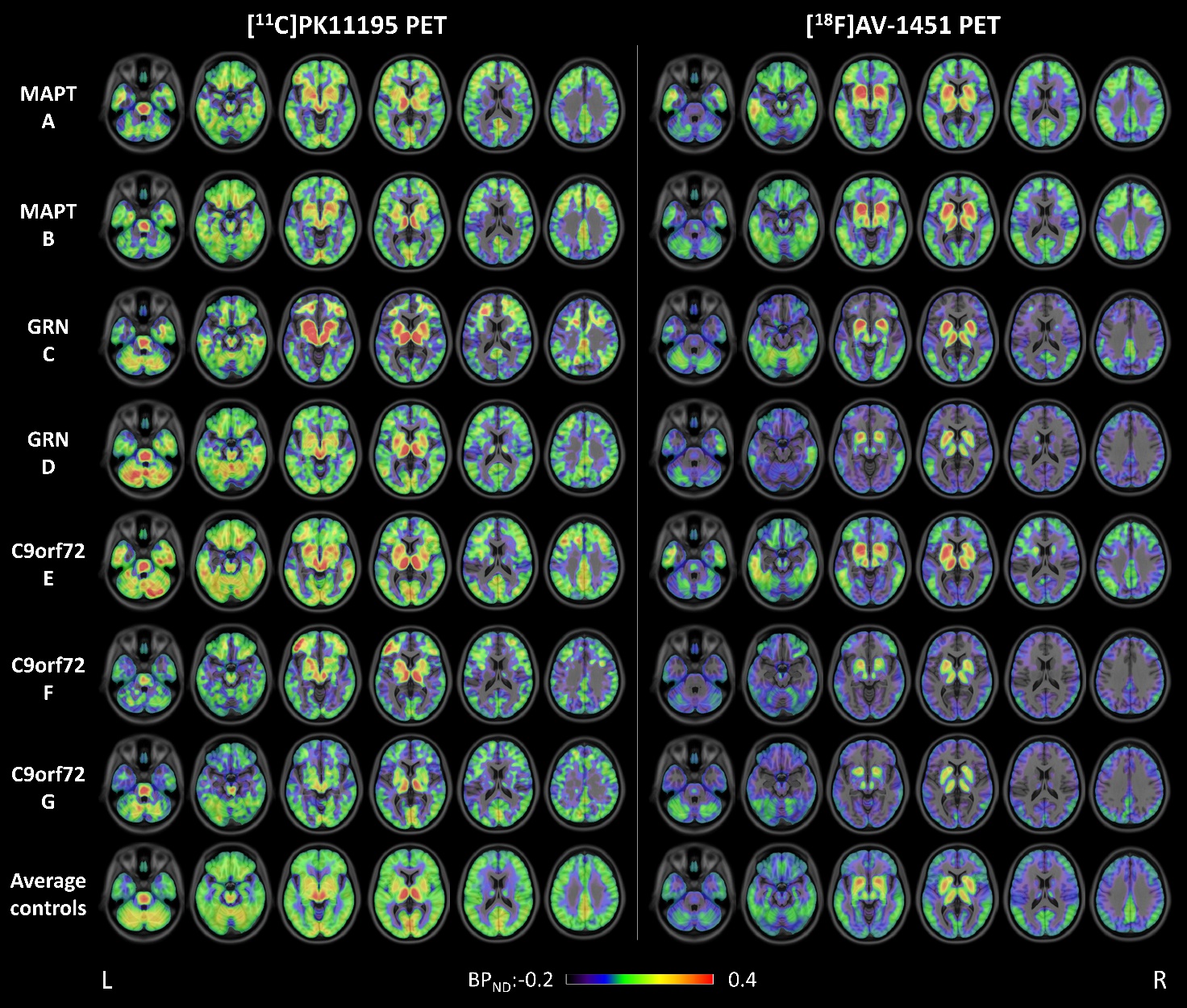 PtGeneDiagnosisSexAge at PETAge at DiagnosisAge at OnsetDisease duration at PETYears of EducationACE-R /100AMAPTbvFTDF5151465.51643BMAPTbvFTDF61605291644CGRNbvFTDF7170664.81033DGRNnfPPAM6665632.41076EC9orf72bvFTDM5656542.81053FC9orf72bvFTDF5151474.51041GC9orf72bvFTDM5958563946Group controlNSex (F/M)Age(mean ± SD)Education(mean ± SD)ACE-R (mean ± SD) [11C]PK11195158/768.8±5.514.4±2.893.3±4.4[18F]AV-1451157/867.3±7.615.4±2.395.7±3.2Difference controls(p-value)-0.720.560.320.11RegionRegionControls BPNDControls BPNDControls BPNDPt APt APt BPt BPt CPt CPt DPt DPt EPt EPt FPt FPt GPt GName#MeanSDBPNDBPNDZBPNDZBPNDZBPNDZBPNDZBPNDZBPNDZHippocampus R10.010.070.280.283.81------------Hippocampus L20.040.07---0.293.75----------Amygdala R30.010.070.370.374.950.212.72----0.222.87----Amygdala L40.060.040.340.346.350.346.40----------Anterior temporal lobe medial part R50.040.060.230.233.11------0.355.100.192.50--Anterior temporal lobe medial part L60.040.060.250.253.140.222.68----------Anterior temporal lobe lateral part R70.100.070.260.262.420.333.46----------Anterior temporal lobe lateral part L80.030.050.270.274.700.264.38----0.193.110.274.70--Parahippocampal and ambient gyri R90.050.050.270.274.080.192.56----0.223.05----Parahippocampal and ambient gyri L100.070.050.280.283.790.416.23----0.222.73----Middle and inferior temporal gyrus R130.010.04---0.143.32--0.112.56------Middle and inferior temporal gyrus L14-0.020.030.140.146.020.083.770.083.70--0.083.950.104.50--Fusiform gyrus R15-0.010.020.110.115.070.209.270.052.410.198.680.167.420.094.14--Fusiform gyrus L16-0.010.050.160.163.360.244.84--0.102.210.377.33--0.112.37Insula L200.020.05---------0.162.92----Middle frontal gyrus L28-0.050.06-----------0.092.28--Middle frontal gyrus R29-0.010.05---0.081.84------0.112.63--Nucleus accumbens L360.110.07---0.333.06----------Nucleus accumbens R370.080.080.450.454.84------------Putamen L380.060.05-----0.294.850.161.98------Putamen R390.080.040.150.151.830.182.590.193.070.151.98------Pallidum L420.030.100.270.272.40--0.252.13----0.272.40--Straight gyrus L520.180.070.430.433.55------------Straight gyrus R530.160.090.440.443.20------------Anterior orbital gyrus L540.040.06-----------0.375.27--Anterior orbital gyrus R550.070.06-----------0.273.150.232.56Inferior frontal gyrus L560.090.05-----------0.232.83--Inferior frontal gyrus R570.120.06---0.252.31------0.232.03--Superior frontal gyrus L580.070.05-------------0.182.48Superior frontal gyrus R590.040.06-------------0.172.11Lingual gyrus L640.150.07-------------0.292.10Lingual gyrus R650.110.06-------------0.231.96Cuneus L660.170.05-----------0.353.740.272.12Cuneus R670.120.05-------------0.231.88Medial orbital gyrus L680.120.060.250.251.97--------0.363.82--Lateral orbital gyrus L700.130.06-----0.282.42----0.526.22--Lateral orbital gyrus R710.130.06-----------0.526.27--Posterior orbital gyrus L720.100.070.290.292.55------------Posterior orbital gyrus R730.140.06-----------0.272.32--Substantia nigra L740.220.07-----------0.442.91--Substantia nigra R750.150.07-----0.606.47--------Subgenual frontal cortex L760.010.070.300.304.13------------Subcallosal area L780.170.12---------0.432.10----Subcallosal area R790.230.16-----0.682.91--------Presubgenual frontal cortex L800.150.100.350.351.87------------Presubgenual frontal cortex R810.100.080.250.251.83------------Superior temporal gyrus anterior part L820.090.090.320.322.53------------Superior temporal gyrus anterior part R830.110.100.290.291.930.301.99----0.352.48----RegionRegionControlsBPNDControlsBPNDPt APt APt BPt BPt CPt CPt DPt DPt EPt EPt FPt FPt GPt GName#MeanSDBPNDZBPNDZBPNDZBPNDZBPNDZBPNDZBPNDZHippocampus L20.070.08----0.343.12--------Amygdala R30.060.070.354.11------------Amygdala L40.050.080.242.51------------Anterior temporal lobe medial part R50.000.060.254.390.142.42----0.152.59----Anterior temporal lobe medial part L60.010.060.376.62--0.111.86--0.274.80----Anterior temporal lobe lateral part R70.050.080.353.670.242.27----0.222.03----Anterior temporal lobe lateral part L80.040.080.424.850.212.20----0.323.55----Parahippocampal and ambient gyri R90.030.060.294.110.162.11----------Parahippocampal and ambient gyri L100.040.060.273.660.192.370.172.17--------Middle and inferior temporal gyrus R130.010.060.162.560.172.68----0.121.82----Middle and inferior temporal gyrus L140.010.050.296.010.132.670.153.04--0.285.83----Fusiform gyrus R150.020.080.303.630.212.43----------Fusiform gyrus L160.030.060.345.60------0.274.36----Insula L200.020.050.152.41------------Lateral remainder of occipital lobe L22-0.040.06--0.092.04----------Cingulate gyrus anterior part L240.130.060.272.32------------Cingulate gyrus anterior part R250.090.05--0.191.84----------Cingulate gyrus posterior part L260.070.050.161.840.182.17----------Cingulate gyrus posterior part R270.050.050.151.91------------Middle frontal gyrus L28-0.060.050.062.290.164.22----0.072.58----Middle frontal gyrus R29-0.020.06--0.203.57----------Posterior temporal lobe L30-0.010.060.132.330.132.32----------Posterior temporal lobe R31-0.010.050.091.950.112.48----------Inferiolateral remainder of parietal lobe L32-0.010.070.132.160.162.69----------Inferiolateral remainder of parietal lobe R330.010.05--0.163.10----------Caudate nucleus L340.210.100.401.85------------Caudate nucleus R350.180.11--0.432.34----------Nucleus accumbens L360.160.070.626.350.301.990.433.78--------Nucleus accumbens R370.190.120.421.920.421.86----------Putamen L380.260.08--0.401.85----------Thalamus L400.230.060.341.84--0.392.59--------Pallidum L420.180.090.422.640.392.34----0.452.97----Pallidum R430.210.13--0.472.03----------Straight gyrus L520.150.070.504.72------------Straight gyrus R530.130.070.383.68------------Anterior orbital gyrus L540.010.070.151.92------------Anterior orbital gyrus R550.010.060.152.18--------0.223.34--Inferior frontal gyrus L560.060.060.222.870.233.03----------Inferior frontal gyrus R570.090.07--0.272.70----------Superior frontal gyrus L580.040.050.202.940.152.11----0.172.46----Superior frontal gyrus R590.040.07--0.232.95----------Superior parietal gyrus L620.010.06--0.152.48----------Medial orbital gyrus L680.080.070.303.35------------Medial orbital gyrus R690.080.080.242.110.262.25----------Lateral orbital gyrus L700.050.070.364.500.181.87------0.293.43--Lateral orbital gyrus R710.040.070.191.99--------0.343.97--Posterior orbital gyrus L720.040.050.335.26------------Posterior orbital gyrus R730.070.080.302.79------------Substantia nigra L740.260.11--------0.542.56----Substantia nigra R750.220.130.492.13------------Subgenual frontal cortex L76-0.010.080.243.09------------Subgenual frontal cortex R77-0.050.050.123.490.062.30----------Subcallosal area L780.140.120.392.05--0.472.63--------Subcallosal area R790.110.080.312.350.342.79----------Presubgenual frontal cortex L800.110.090.322.29------------Presubgenual frontal cortex R810.020.070.192.240.253.10----------Superior temporal gyrus anterior part L820.080.080.383.72------0.393.87----